ВЫПИСКА ИЗ ПРОТОКОЛА  № 5/ПРГ заседания постоянной рабочей группы Конкурсной комиссии филиала ПАО  «ТрансКонтейнер» на Красноярской железной дороге,            состоявшегося «11» апреля 2024 годаВ заседании постоянной рабочей группы Конкурсной комиссии филиала ПАО  «ТрансКонтейнер» на Красноярской железной дороге (далее – ПРГ) приняли участие:Состав постоянной рабочей группы (далее – ПРГ) Конкурсной комиссии филиала ПАО  «ТрансКонтейнер» на Красноярской железной (далее – ПРГ) – 7 (семь) человек. Приняли участие – 6 (шесть) человек. Кворум имеется. ПОВЕСТКА ДНЯ ЗАСЕДАНИЯ:I.  Рассмотрение, оценка и сопоставление заявок претендентов, поданных для участия в процедуре открытый конкурс в электронной форме № ОКэ-НКПКРАСН-24-0005 по предмету закупки «Техническое обслуживание и текущий ремонт контейнерных перегружателей типа «ричстакер» на контейнерном  терминале Базаиха филиала ПАО «ТрансКонтейнер» на Красноярской железной дороге» (далее – Открытый конкурс).По пункту I повестки дня:1.1. Установленный документацией о закупке срок окончания подачи заявок на участие в открытом конкурсе по лоту № 1   – 11.04.2024 07:00 местного времени. 1.2. К установленному документацией о закупке сроку поступило 2 (две) заявки:1.3. На основании анализа документов, предоставленных в составе заявок и заключения заказчика, ПРГ выносит на рассмотрение Конкурсной комиссии аппарата управления ПАО «ТрансКонтейнер» следующие предложения:          1.3.1. Допустить к участию в Открытом конкурсе следующих претендентов:   1.3.2. На основании подпункта 3.7.8 пункта 3.7 документации о закупке (участниками Открытого конкурса признано не менее 2-х претендентов) признать Открытый конкурс № ОКэ-НКПКРАСН-24-0005 состоявшимся.1.3.3.  В соответствии с подпунктом 3.7.7 пункта 3.7 документации о закупке провести переторжку.Опубликовать выписку из протокола на сайте электронной торговой площадки ОТС-тендер (www.otc.ru) не позднее 3 дней с даты его подписания.Выписка вернаСекретарь ПРГ                             «12» апреля 2024 г.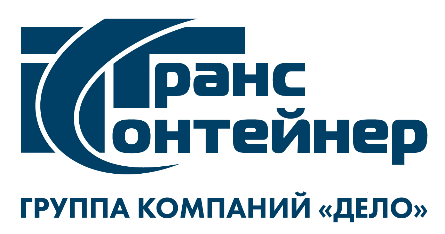 Филиал ПАО «ТрансКонтейнер» на Красноярской железной дороге                                           660058, Красноярск, ул. Деповская, д.15, тел.: +7 (391) 248-00-31 e-mail: kraszd@trcont.ru,  www.trcont.comДата и время проведения рассмотрения заявок:11.04.2024  14:00 местного времениМесто проведения процедуры рассмотрения заявок:Российская Федерация, 660058,                                        г. Красноярск, ул. Деповская, д. 15Лот №1Лот №1Предмет договора:Техническое обслуживание и текущий ремонт контейнерных перегружателей типа «ричстакер» на контейнерном  терминале Базаиха филиала ПАО «ТрансКонтейнер» на Красноярской железной дорогеНачальная (максимальная) цена договора:6 682 000 (шесть миллионов шестьсот восемьдесят две тысячи) рублей 00 копеек без учета НДСНачальная (максимальная) цена   ТО-50089 400 (восемьдесят девять тысяч четыреста) рублей 00 копеек без учета НДСНачальная (максимальная) цена   ТО-1000143 100 (сто сорок три тысячи сто) рублей 00 копеек без учета НДСНачальная (максимальная) цена   ТО-2000161 900 (сто шестьдесят одна тысяча девятьсот) рублей 00 копеек без учета НДСНачальная (максимальная) цена    1 нормо-часа ТР2583 (две тысячи пятьсот восемьдесят три) рубля 33 копейки без учета НДСГарантийный срок на результаты            по ТО Наилучшим признается наибольший срок, предложенный претендентом.  Гарантийный срок на результаты            по ТРНаилучшим признается наибольший срок, предложенный претендентом.  Заявка № 1Заявка № 1Информация о претенденте, подавшем заявку:Претендент 1Номер заявки при регистрации:1685989Дата и время подачи заявки:01.04.2024  13:53 (МСК)Цена договора, в рублях без учета НДС:6 682 000 (шесть миллионов шестьсот восемьдесят две тысячи) рублей 00 копеек без учета НДСЦена одного ТО за один погрузчик  ТО-50070 000 (семьдесят тысяч) рублей 00 копеек без учета НДСЦена одного ТО за один погрузчик  ТО-1000125 000 (сто двадцать пять тысяч) рублей 00 копеек без учета НДСЦена одного ТО за один погрузчик  ТО-2000135 000 (сто тридцать пять тысяч) рублей 00 копеек без учета НДСЦена одного 1 нормо-часа ТР2200 (две тысячи двести) рублей 00 копеек без учета НДСГарантийный срок на результаты            по ТО 12 (двенадцать) месяцевГарантийный срок на результаты            по ТР12 (двенадцать) месяцевСоответствие документов, представленных претендентом в составе заявки, требованиям документации о закупкеЗаявка соответствует требованиям документации о закупке.Заявка № 2Заявка № 2Информация о претенденте, подавшем заявку:Претендент 2Номер заявки при регистрации:1686001Дата и время подачи заявки:04.04.2024  08:10 (МСК)Цена договора, в рублях без учета НДС:6 682 000 (шесть миллионов шестьсот восемьдесят две тысячи) рублей 00 копеек без учета НДСЦена одного ТО за один погрузчик  ТО-50065 100 (шестьдесят пять тысяч сто) рублей 00 копеек без учета НДСЦена одного ТО за один погрузчик  ТО-1000123 800 (сто двадцать три тысячи восемьсот) рублей 00 копеек без учета НДСЦена одного ТО за один погрузчик  ТО-2000153 200 (сто пятьдесят три  тысячи двести) рублей 00 копеек без учета НДСЦена одного 1 нормо-часа ТР2333 (две тысячи тристо тридцать три) рубля 33 копейки без учета НДСГарантийный срок на результаты            по ТО 12 (двенадцать) месяцевГарантийный срок на результаты            по ТР12 (двенадцать) месяцевСоответствие документов, представленных претендентом в составе заявки, требованиям документации о закупкеЗаявка соответствует требованиям документации о закупке.Номер заявкиНаименование претендента, ИННКоличество баловПорядковый номер1.Претендент 11,6412.Претендент 21,562